Работа по нравственно-патриотическому воспитанию в МБДОУ детский сад «Родничок»«Любовь к Отчизне начинается  с любви к своей малой Родине – месту, где человек родился. Постепенно расширяясь, эта любовь переходит в любовь к своему государству, к его истории, его прошлому и настоящему, а затем и ко всему человечеству»  Д.С.ЛихачёвВ последнее время воспитание чувства патриотизма, любви к родному краю приобретает  всё  большее  общественное значение и становится задачей государственной важности. Именно акцент на знание истории народа, его культуры поможет в дальнейшем с уважением и интересом относиться к культурным традициям своего народа.В МБДОУ детский сад «Родничок» одним из направлений работы с детьми является нравственно-патриотическое воспитание. В работе  с дошкольниками  большое внимание уделяется воспитанию любви к истории и культуре малой Родины. Педагоги МБДОУ эту задачу считаю актуальной и важной. Данная работа ведётся не только внутри дошкольного учреждения, но и совместно с Фировской межпоселенческой центральной библиотекой и Районным краеведческим музеем.  Воспитанники детского сада являются частыми гостями музея и библиотеки. Руководитель музея Барбина Ольга Евгеньевна в течение всего учебного года знакомила детей с экспонатами. Из её рассказов дети узнали о  создателе Фировского краеведческого музея Русановой Э.И., и о других почётных жителях нашего района. Ребята с интересом слушали рассказ о том, как жили наши предки, чем они занимались, и как менялась их жизнь. Через совместные мероприятия с районной библиотекой дети учатся любить природу, уважать труд людей, знакомятся с историей нашего посёлка. Сотрудничество с краеведческим музеем, районной библиотекой помогает достичь хороших результатов в воспитании подрастающего поколения.Академик Д.С.Лихачёв говорил: «Воспитание любви к родному краю, к родной культуре, к родному посёлку, к родной речи – задача первостепенной важности, и нет необходимости это доказывать. Но как воспитать эту любовь? Она начинается с малого – с любви к своей семье, к своему дому. Постоянно расширяясь, эта любовь к родному переходит в любовь к своему государству, к его истории, его прошлому и настоящему, а затем ко всему человечеству».Целенаправленное ознакомление ребёнка с родным краем – это составная часть формирования у него патриотизма. Ведь чувство Родины у малыша связывается с местом, где он родился и живёт. Наша задача – углубить это чувство, помочь растущему человеку открывать Родину в том, что ему близко и дорого – в ближайшем окружении. Расширить круг представлений о родном крае, дать о нём некоторые доступные для ребёнка исторические сведения, показав всё, что свято чтут люди, - значит раздвинуть горизонты познаваемого, заронив в детское сердце искорку любви к Родине. Старинная мудрость напоминает нам: «Человек, не знающий своего прошлого, не знает ничего». Без знания своих корней, традиций своего народа нельзя воспитать полноценного человека, любящего своих родителей, свой дом, свою страну, с уважением относящегося к другим народам. 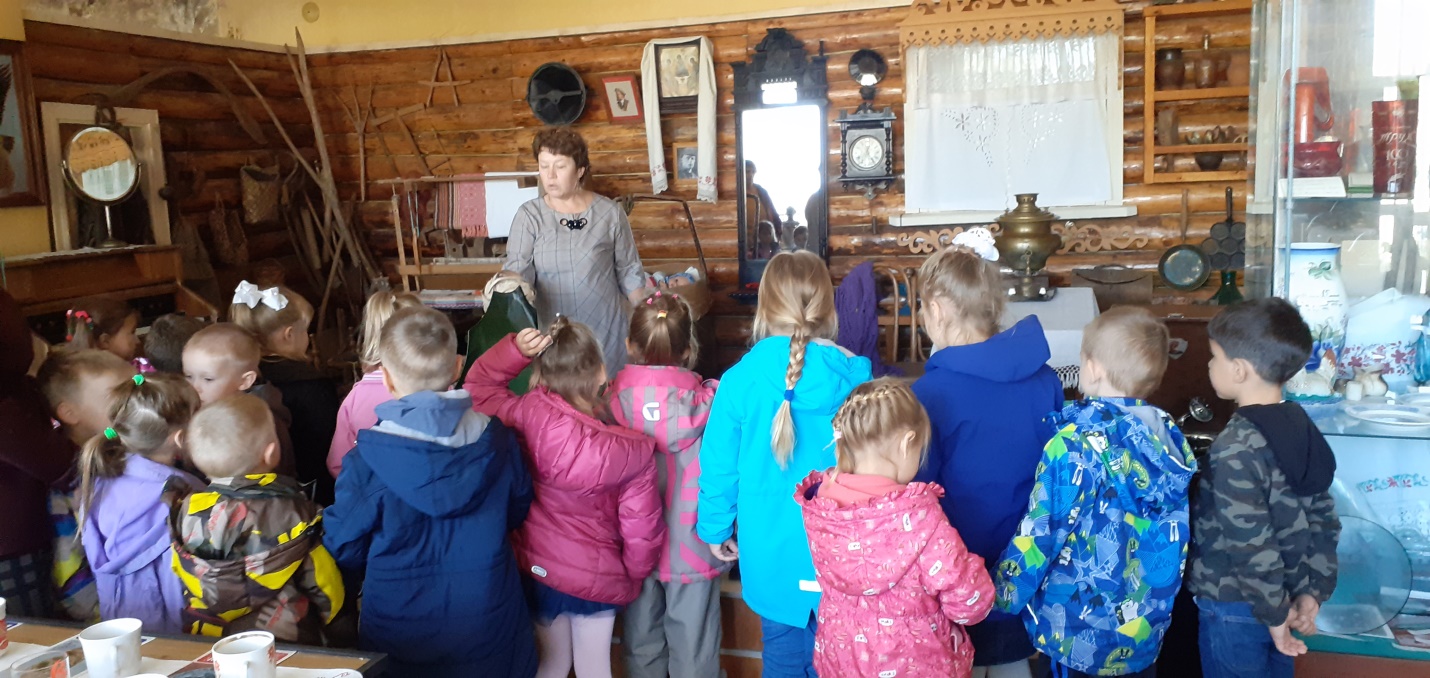 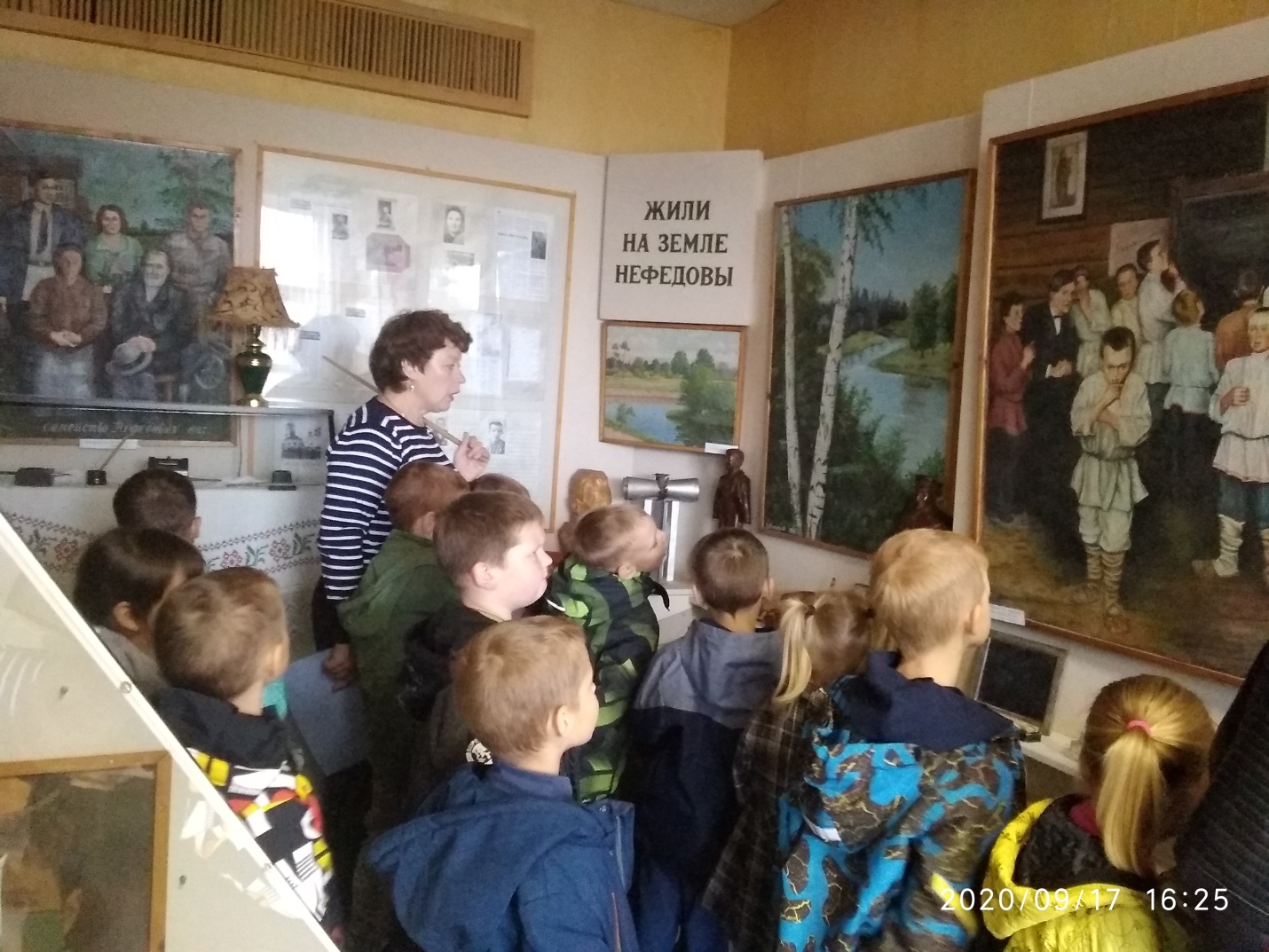 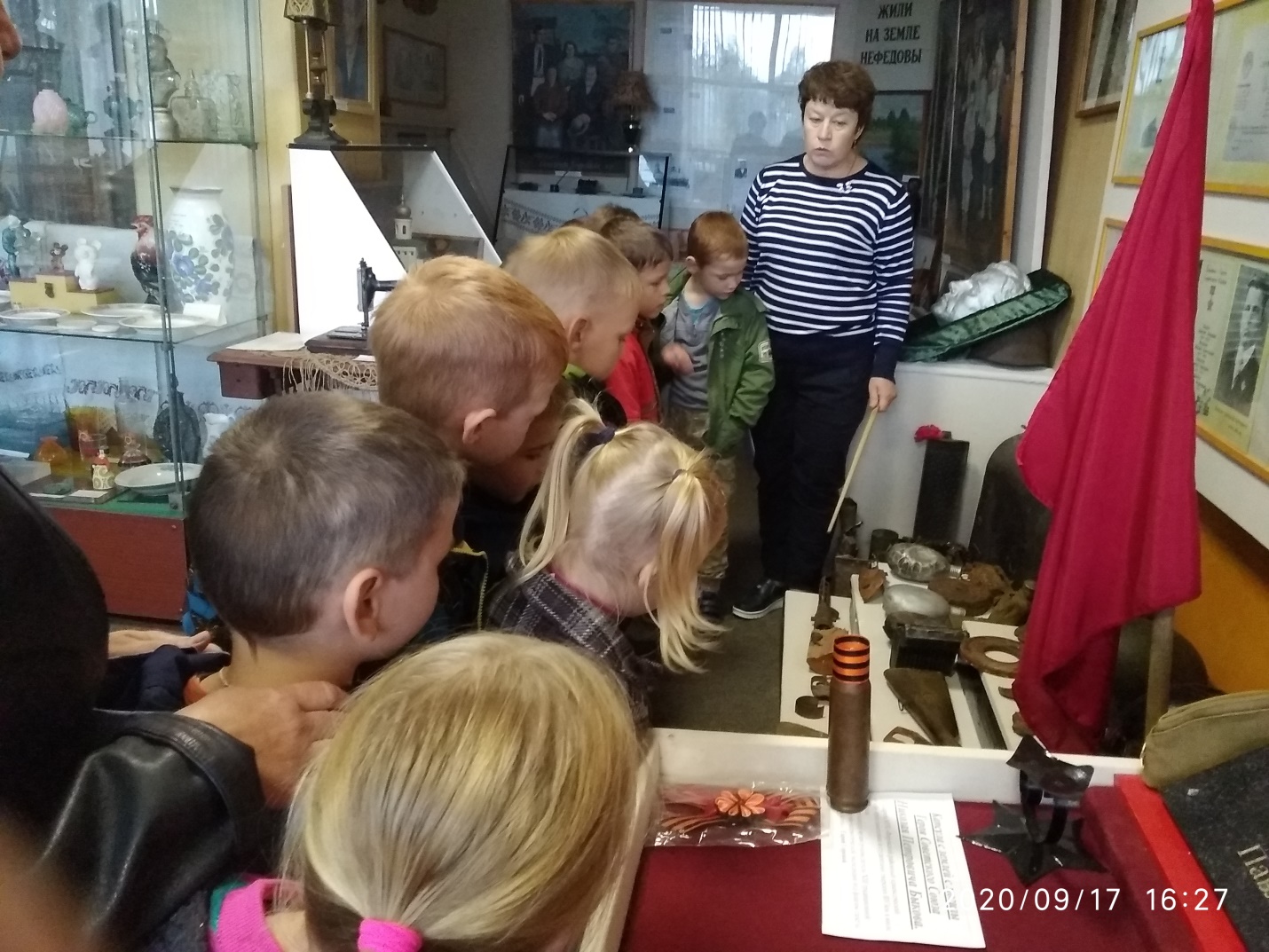 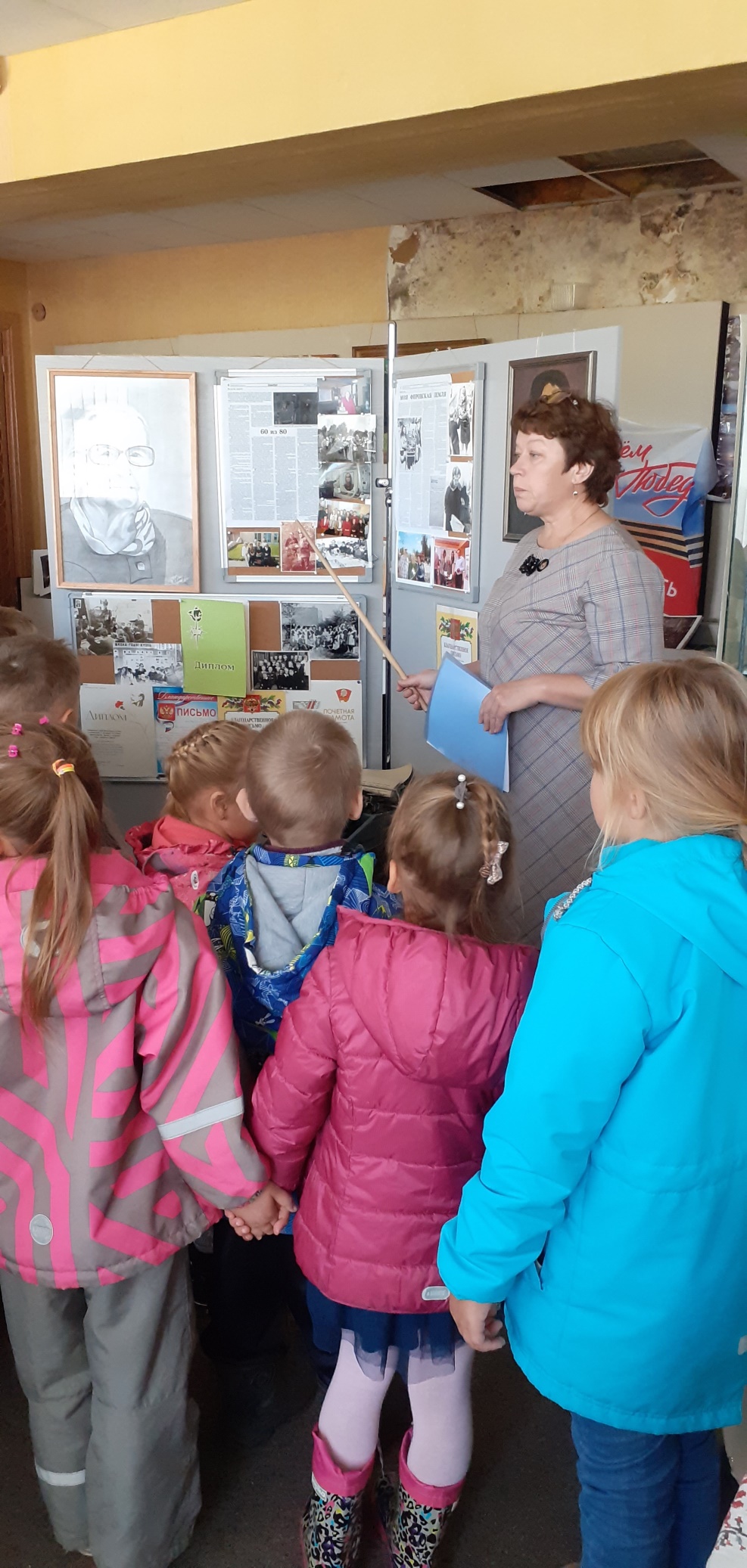 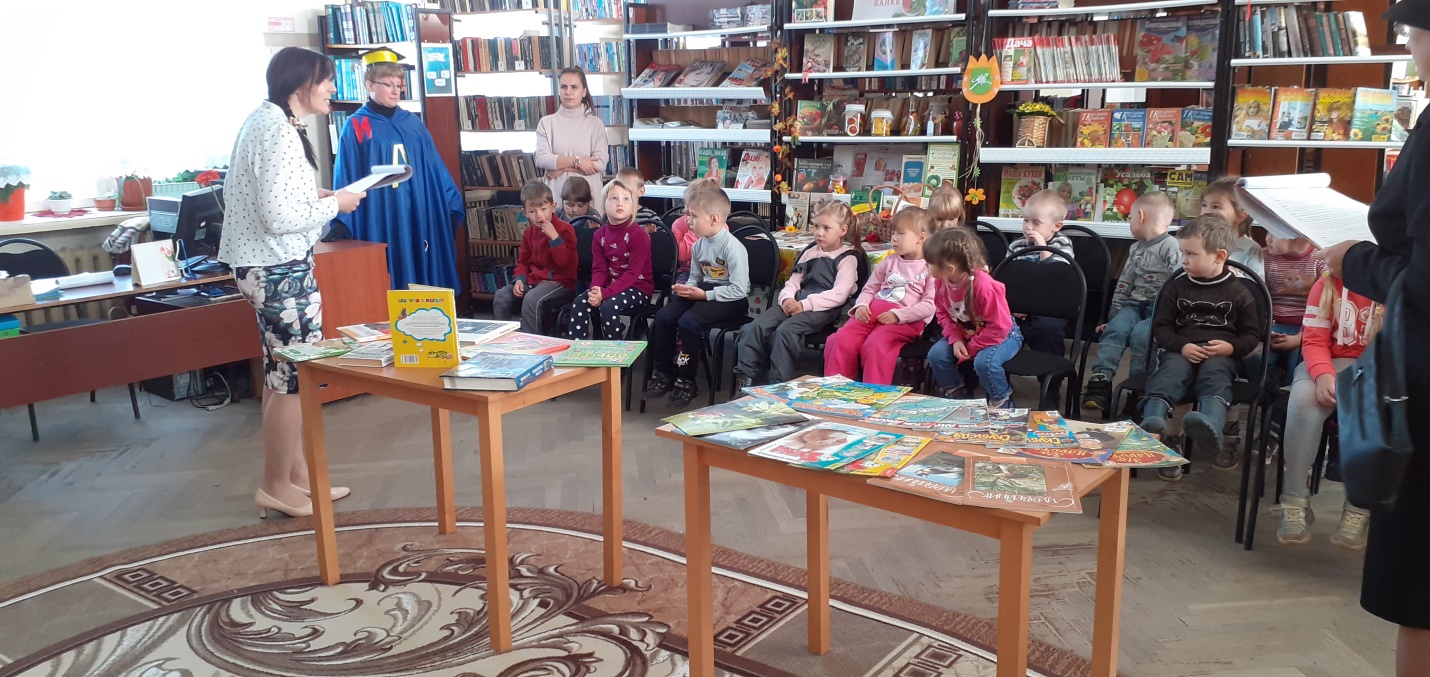 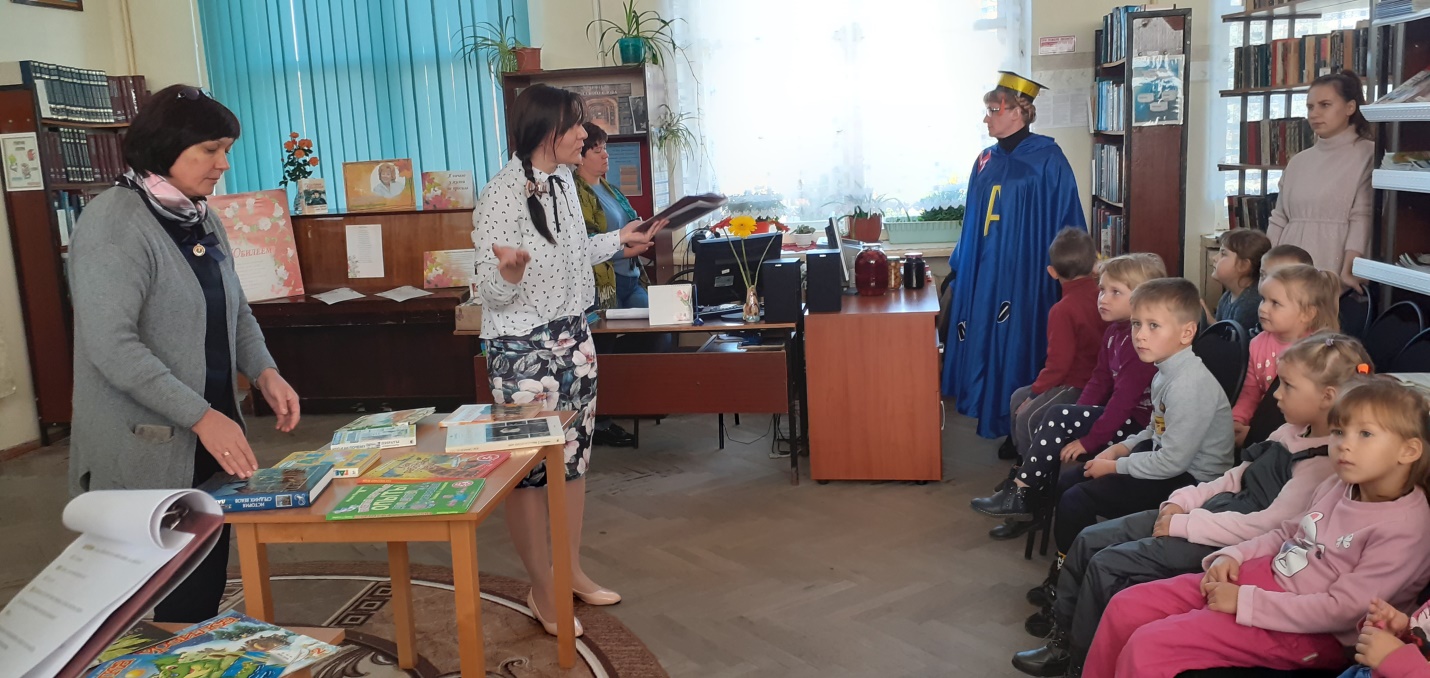 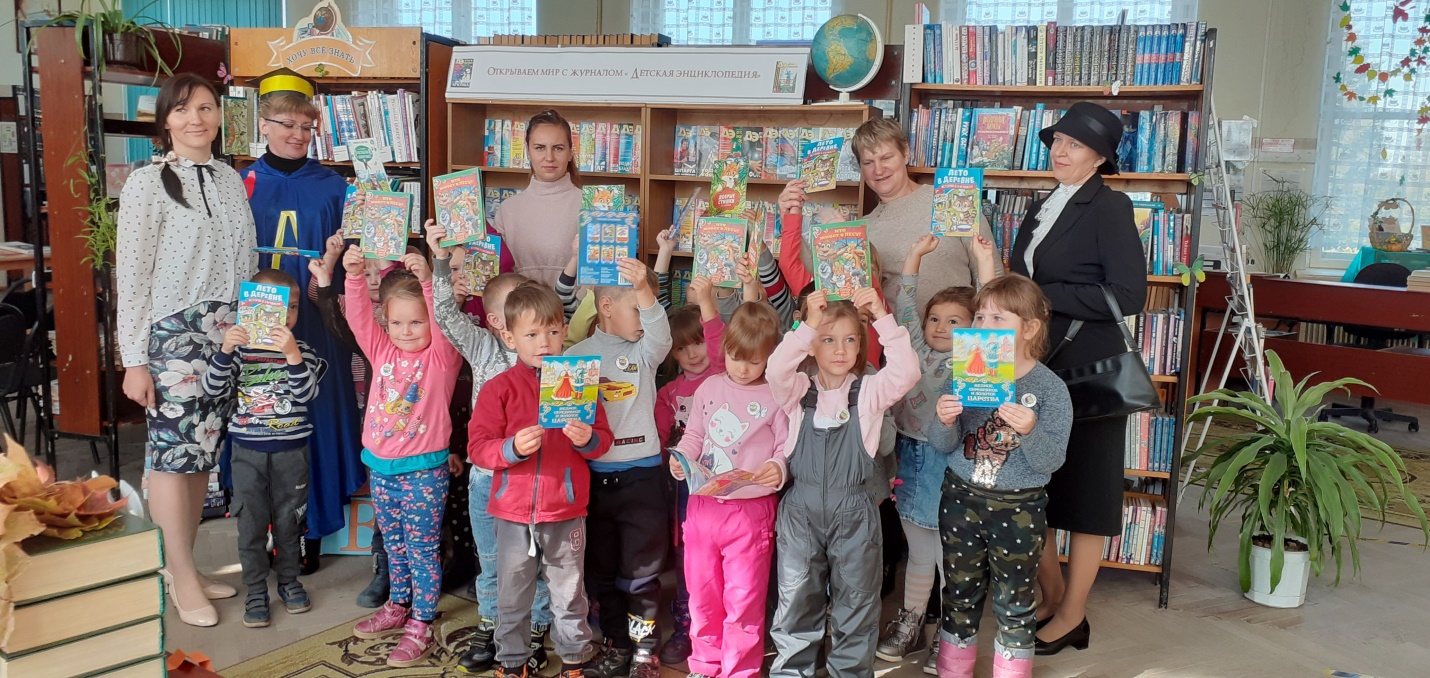 